ZONAs DE ACESSO AUTOMÓVEL CONDICIONADO 
ZONAS DE ESTACIONAMENTO DE DURAÇÃO LIMITADA
BOLSAS DE ESTACIONAMENTO
Cartões de estacionamento REQUERENTENOME       	residente/com sede em       	código postal     	 —      localidaDe      	cartão de cidadão CC/BI       	 Validade      	  contribuinte NIF/NIPC      	telefone      	  TELEMÓVEL      	 fax      	e-mail      	freguesia      	certidão comercial permanente (código)      	Na qualidade de: residente	 utente regular	 oUTRO      	REpresentanteNOME       	residente/com sede em       	código postal     	 —      localidaDe      	cartão de cidadão CC/BI       	 Validade      	  contribuinte NIF/NIPC      	telefone      	  TELEMÓVEL      	 fax      	e-mail      	procuração Online (Código)      	certidão comercial permanente (código)      	Na qualidade de: Representante legal	 Gestor de negócios	 Mandatário	  OUTRO      	PEDIDOVEM REQUERER  Autorização Especial de Acesso às Zonas de Acesso Automóvel Condicionado (ZOC) Carga e Descarga	 Obras	 Eventos	 Outros      	 Cartão de Acesso e Cartão de Estacionamento de Residente (ZOC e ZOE) Novo	 Substituição	 Revalidação Cartão de Utente Regular (BOE) para: Parque Polis/Parque Verde do Mondego 	 Praça das Cortes de Coimbra Novo	 Substituição	 RevalidaçãoZonas de acesso automóvel condicionado (zoc); Zonas de estacionamento de duração limitada (zoe); Bolsa de estacionamento (boe)identificação do LOCAL e do veículoendereço       	freguesia      	código postal      	 —      	  coimbra Matrícula(s) da viatura(s):      	MEIOS DE NOTIFICAÇÃOAUTORIZO O ENVIO DE EVENTUAIS NOTIFICAÇÕES DECORRENTES DESTA COMUNICAÇÃO PARA O SEGUINTE ENDEREÇO ELETRÓNICO:e-mail      	OBSERVAÇÕESaviso de privacidade1. Os dados pessoais recolhidos neste pedido são necessários, única e exclusivamente, para dar cumprimento ao disposto no artigo 102.º do Código do Procedimento Administrativo (CPA), no artigo 17.º do Decreto-Lei n.º 135/99, de 22 de abril e/ou ao previsto na legislação específica aplicável ao pedido formulado.2. O tratamento dos dados referidos no ponto 1 por parte do Município de Coimbra respeitará a legislação em vigor em matéria de proteção de dados pessoais e será realizado com base nas seguintes condições:Responsável pelo tratamento - Câmara Municipal de Coimbra - Praça 8 de Maio 3000-300 Coimbra;Responsável pela proteção de dados – Encarregado da proteção de dados do Município de Coimbra (DPO) - Câmara Municipal de Coimbra, Praça 8 de Maio 3000-300 Coimbra dpo@cm-coimbra.pt Finalidade do tratamento - Cumprimento de uma obrigação jurídica (CPA, Decreto-Lei n.º 135/99, de 22 de abril, e/ou de legislação específica aplicável ao pedido formulado) ou necessário ao exercício de funções de interesse público;Destinatário(s) dos dados - Serviço municipal com competência para analisar ou intervir no pedido, de acordo com a orgânica municipal em vigor;Conservação dos dados pessoais - Prazo definido na legislação aplicável ao pedido.Direitos dos titulares dos dados pessoais - Ao requerente (titular dos dados pessoais) é garantido o direito de acesso, de retificação, de apagamento, de portabilidade, de ser informado em caso de violação da segurança dos dados e de limitação e oposição ao tratamento dos dados pessoais recolhidos. O titular tem ainda direito a apresentar reclamação à autoridade de controlo nacional (Comissão Nacional de Proteção de Dados).3. Para mais informações sobre a Política de Privacidade do Município consulte o website da Câmara Municipal de Coimbra (www.cm-coimbra.pt) em https://www.cm-coimbra.pt/areas/transparencia/politica-de-privacidade ou envie um e-mail para dpo@cm-coimbra.pt.4. Os documentos apresentados no âmbito do presente pedido são documentos administrativos, pelo que o acesso aos mesmos se fará em respeito pelo regime de acesso à informação administrativa e ambiental e reutilização dos documentos administrativos (Lei n.º 26/2016, de 22 de agosto).PEDE DEFERIMENTOO requerente/representante (Assinatura)  	 DATA      	LEGISLAÇÃO APLICÁVELCódigo do Procedimento Administrativo (CPA), aprovado pelo Decreto-Lei n.º 4/2015, de 7 de janeiroRegulamento Geral das Zonas de Estacionamento de Duração Limitada e das Zonas de Acesso Automóvel Condicionado – Edital n.º 15/2002.Regulamento Geral de Taxas e Preços Municipais - Regulamento n.º 307/202, publicado no Diário da República, 2.ª série PARTE H, n.º 62, de 30 de março de 2021AUTORIZAÇÃO ESPECIAL DE ACESSO À ZONA DE ACESSO AUTOMÓVEL CONDICIONADOCARTÃO DE ACESSO / cartão de estacionamento de residentecartão de utente regular	N.A. Não AplicávelO trabalhador(Assinatura)       	  DATA      	  N.º Mecanográfico       	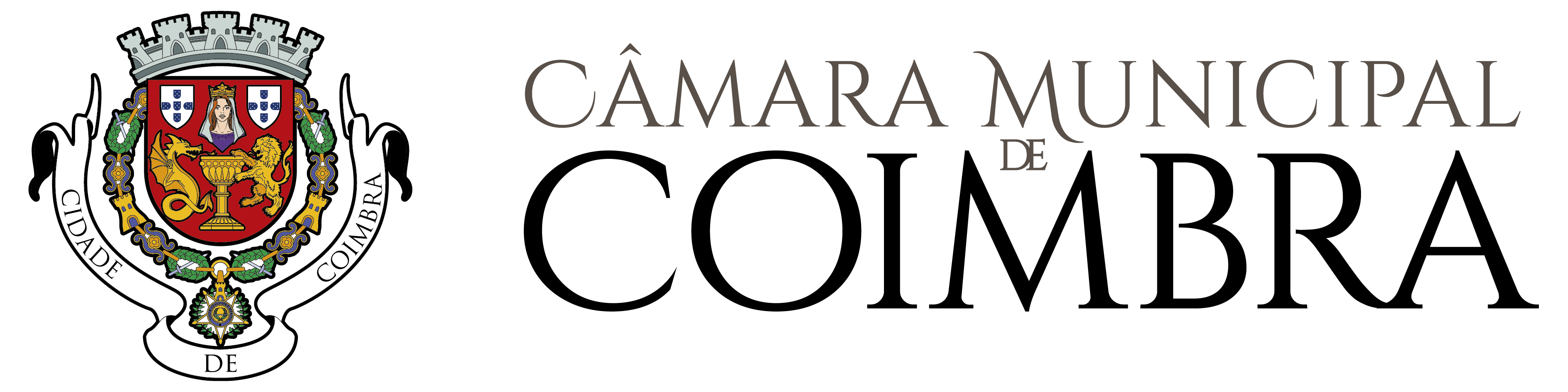 A preencher pelos 
serviços administrativosRegisto mGD nºDataExmº. SenhorPresidente da Câmara Municipal de CoimbraExmº. SenhorPresidente da Câmara Municipal de CoimbraProcesso nºExmº. SenhorPresidente da Câmara Municipal de CoimbraExmº. SenhorPresidente da Câmara Municipal de CoimbraGuia n.ºExmº. SenhorPresidente da Câmara Municipal de CoimbradatahoraDuraçãoInícioFimElementos Instrutórios SIMNÃON.A.RequerimentoAlvará de licença de construçãoTítulo de registo de propriedade do veículoPlanta topográficaElementos Instrutórios SIMNÃON.A.RequerimentoCarta de conduçãoCartão de eleitor ou atestado de residênciaRecibo de água, telefone, electricidade ou outroDocumento comprovativo de domicilio fiscalTítulo de registo de propriedade do veículoElementos Instrutórios SIMNÃON.A.RequerimentoDocumento Único Automóvel